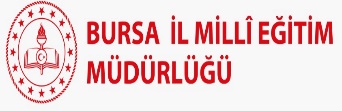 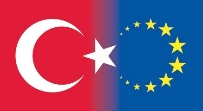 			ZEKİ KONUKOĞLU ANADOLU LİSESİ 2021 DÖNEMİ ERASMUS+ 	           OKUL ÖĞRENCİ HAREKETLİLİĞİ PROJESİ KATILIMCI ÖĞRENCİ BAŞVURU  FORMUProje Başvurusuyla İlgili Aşağıdaki Soruyu Cevaplayınız :Yukarıda kimlik bilgileri bulunan öğrencimin adı geçen proje faaliyetine başvuru yapmasına müsaade ediyorum. Ayrıca Bursa İl Milli Eğitim Müdürlüğü tarafından hazırlanan “Katılımcı Başvuru Rehberi” nde de ifade edildiği üzere öğrencimle ilgili hususlarda maddi ve manevi tüm sorumluluğun tarafımıza ait olduğunu kabul ve taahhüt ederiz.…. / 04 / 2022										 …. / 04 / 2022 ………………………………………………..						 ……………………………………………….. Öğrenci Adı – Soyadı  İmza							Veli Adı - Soyadı İmzaNOT : 1) Formu mavi renkli kalemle ve okunaklı şekilde doldurunuz. 2) Bu formu 27 Nisan 2022 Çarşamba günü saat 16:00 a kadar ilgili komisyona teslim ediniz. 3) Proje kapsamında seyahat edilecek ülkeye uçak biletleri alınıp pasaport işlemleri tamamlandıktan sonra asil olarak seçilen öğrenciler katılmaktan vazgeçerse yapılan tüm masraflar ilgili öğrenciden tahsil edilecektir.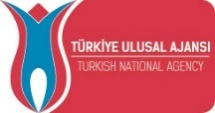 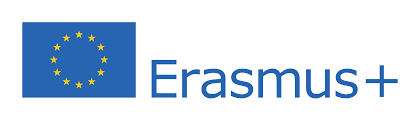 BAŞVURU SAHİBİ ÖĞRENCİNİNADI SOYADITC  KİMLİK NOSINIFIOKUL NUMARASICEP TELEFONUE POSTASIVELİ CEP TELEFONUBU PROJEYE NEDEN KATILMAK İSTEDİĞİNİZİ KISACA AÇIKLAYINIZ.